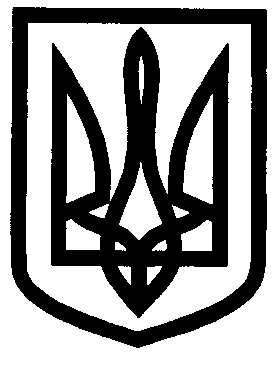 УКРАЇНАХАРКІВСЬКА ОБЛАСТЬІЗЮМСЬКА МІСЬКА РАДАВІДДІЛ ОСВІТИНАКАЗ18.01.2017										№ 39Про затвердження графікуприйому громадян у відділі освіти Ізюмської міської радина 2017 рікВідповідно до статті 22 Закону України «Про звернення громадян», Указу Президента України від 7 лютого 2008 року № 109/2008 «Про першочергові заходи щодо забезпечення реалізації та гарантування конституційного права на звернення до органів державної влади та органів місцевого самоврядування», з метою забезпечення реалізації гарантованих Конституцією України прав громадян на звернення до органів державної влади, підвищення ефективності роботи зі зверненнями громадян НАКАЗУЮ:Затвердити графік прийому громадян начальника відділу освіти Ізюмської міської ради, заступника начальника відділу освіти Ізюмської міської ради, керівників структурних підрозділів та працівників апарату відділу освіти Ізюмської міської ради на 2017 рік (додаток 1).Завідувачу канцелярією Матвєєвій М.О.:Здійснити організаційні заходи щодо проведення прийому громадян начальником відділу освіти Ізюмської міської ради Лесик О.П.Довести графік прийому громадян до відома працівників відділу освіти Ізюмської міської ради, керівників навчальних закладів міста та громадськості шляхом розміщення його на офіційних сайтах Ізюмської міської ради, відділу освіти Ізюмської міської ради, навчальних закладів відділу освіти Ізюмської міської ради.Контроль за виконанням даного наказу залишаю за собою.Начальник відділу освіти						О.П. ЛесикВаськоТерновськаЗ наказом відділу освіти Ізюмської міської ради від 18.01.2017 № 39 «Про затвердження графіку прийому громадян у відділі освіти Ізюмської міської ради на 2017 рік» ознайомлені:Заступник начальника відділу освіти        _____________  О.В. БезкоровайнийЗавідувач методичним кабінетом              _____________  Т.В. Савченко Головний бухгалтер                                    _____________  В. В. ЧуркінаНачальник господарчої групи                    _____________  Ю.П. ЧервинськийГоловний спеціаліст з дошкільної освіти  _____________  Н.О. Васько Головний спеціаліст зохорони дитинства                                       _____________  Р.С. Зміївська Головний спеціаліст з питань загальноїсередньої освіти                                           _____________  В.О. Мартинов Головний спеціаліст з питань виховноїроботи та дошкільної освіти та                  _____________  А.І. СергієнкоГоловний спеціаліст по роботі з кадрами _____________  Н.С. ТерновськаДодаток 1ЗАТВЕРДЖЕНОНаказом відділу освіти Ізюмської міської ради від 18.01.2017 № 39Графік прийому громадян працівникамивідділу освіти Ізюмської міської ради на 2017 рікАдреса для письмових звернень громадян: Україна, . Ізюм, вул. Васильківського, 4Телефон для довідок за зверненнями громадян: тел. факс (05743) 2-23-77Працівники апарату відділу освіти Ізюмської міської ради приймають відвідувачів щоденно.Начальник відділу освіти Ізюмської міської ради приймає за попереднім записом.№ п/пПосада Прізвище, ім’я, по батьковіДні та години прийомуМісце прийому (адреса), контактний телефонНачальник відділу освіти Ізюмської міської радиЛесик Олена ПетрівнаЩопонеділказ 1300 до 1700м. Ізюм, вул. Васильківського, 4(05743)2-15-49Заступник начальника відділу освіти Ізюмської міської радиБезкоровайний Олексій ВікторовичЩовівторка з 1300 до 1700м. Ізюм, вул. Васильківського, 4(05743)2-23-77Завідувач методичним кабінетомСавченко Тетяна ВолодимирівнаЩовівторка з 800 до 1700м. Ізюм, вул. Васильківського, 4(05743)2-24-06Головний бухгалтер централізованої бухгалтерії відділу освітиЧуркіна Вікторія ВікторівнаЩосереди з 800 до 1700м. Ізюм, вул. Васильківського, 4(05743)2-30-87Начальник господарчої групиЧервинський Юрій ПетровичЩопонеділказ 800 до 1700м. Ізюм, вул. Васильківського, 4(05743)2-23-77